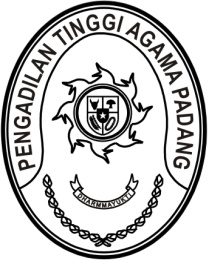 Padang, 31 Agustus 2023Yth. Ketua Pengadilan Agama Pulau Punjungdi TempatSURAT PENGANTARNomor: W3-A/           /KP.05.2/08/2023Assalamu’alaikum Wr. Wb.Diterima tanggal ………………….Tembusan:Ketua Pengadilan Tinggi Agama Padang (sebagai laporan).Kepala Bagian Perencanaan dan Kepegawaian (sebagai laporan)NoNaskah Dinas Yang DikirimkanBanyaknyaKeteranganPersetujuan Cuti atas nama :M. Rifai S.H.I., M.H.I.Setelah berkas diterima  agar segera diserahkan kepada yang bersangkutan;Memerintahkan kepada administrator SIKEP untuk melengkapi data pegawai yang bersangkutan;Guna pengecekan kepastian penerimaan berkas tersebut, kami mohon mengisi tanda terima dan mengirimkan kembali kepada kami via email  tandaterima@pta-padang.go,id dengan Subject : Persetujuan CutiPenerima…………………………..………………………….NIP.………………………Wassalam,PLH. Kepala Bagian Perencanaan dan KepegawaianRifka Hidayat, S.H.NIP. 198503212006041004